Log on to Times Table Rockstars at home at least three times a week.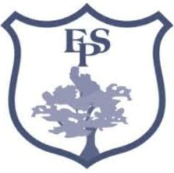 Find ten products that are made from recycled materials and order them in terms of interest (or most to least surprising to you).Create an alternative front cover and blurb for a book that you really enjoyed.Choose a friend and write a description of them.  You need to include: character traits, appearance, likes/dislikes and what makes them unique.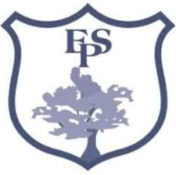 Signed:                        Date:Signed:                        Date:Signed:                        Date:Signed:                        Date:Create ten calculations where the answer is 24.  Make sure you vary the operation!Make a list of six pairs of homophones and write each in their own sentence. How many other homophone pairs you can think of?Make a list of foods in season at the moment. Help a family member with some cooking using seasonal ingredients.Read a non-fiction book and create a poster showing what you learnt.Signed:                        Date:Signed:                        Date:Signed:                        Date:Signed:                        Date:Using the internet, write five historical facts about Dartmoor Prison linked to our history unit ‘Crime and Punishment’.Research the story of the Mayflower in preparation for this year’s celebrations.Create your very own playscript.  It must be two pages in length and contain:a cast list, narrator, speakers' names, no speech marks, scenes, stage directions in brackets, verbs and adverbs.*This task will be easier to complete in February after our unit of work on playscripts.Find out the distance (in miles and kilometres) from Plymouth to eight cities in the UK and present the information in either a table or a bar chart.Signed:                        Date:Signed:                        Date:Signed:                        Date:Signed:                        Date:Practise reading the Year 3 / 4 statutory spelling list. Make sure you know what the words mean.Design a questionnaire to ask family and friends about their thoughts on the Sherford development. Try and find people with different points of view.Research the significance of the Mayflower Steps and their importance today.  Tell a friend or family member about what you have learnt.Design a Maths quiz of 15 questions which includes worded problems. Write the answers at the bottom (upside down and small).Signed:                        Date:Signed:                        Date:Signed:                        Date:Signed:                        Date:Research a famous person in our locality from any time in history and make a fact file.Design a poster showing what you might measure using seconds, minutes, hours, days, weeks, years, decades and centuries. Give three thoughtful examples for each taken from a range of contexts and include appropriate pictures.Read a book from a local library and write a book review on it.Write down your first name and surname. For each letter of your name, think of: A fruit or vegetable, an animal, a country, a colour and a famous person.Signed:                        Date:Signed:                                Date:Signed:                        Date:Signed:                        Date: